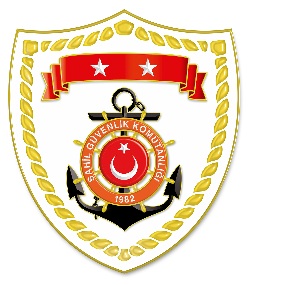 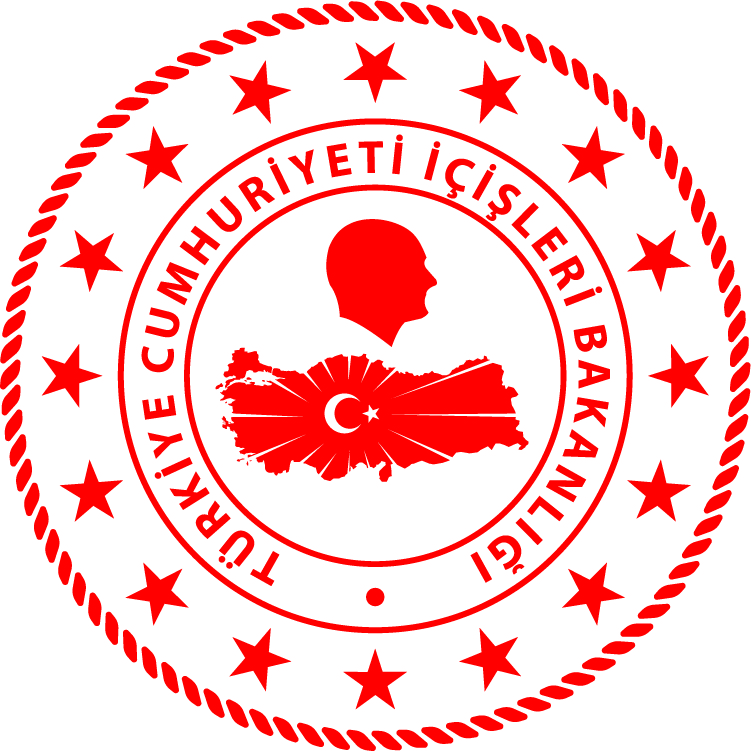 SG Ege Deniz Bölge KomutanlığıPaylaşılan veriler deniz yoluyla yapılan düzensiz göç olayları esnasında tutulan kayıtları içermektedir. Genel istatistiki verilere goc.gov.tr/duzensiz-goc-istatistikler linkinden ulaşılabilir.S.NoTARİHMEVKİ VE SAATDÜZENSİZ GÖÇ VASITASIYAKALANAN TOPLAM DÜZENSİZ GÖÇMEN KAÇAKÇISI/ŞÜPHELİKURTARILAN TOPLAM ŞAHIS SAYISIBEYANLARINA GÖRE KURTARILAN/YAKALANAN
 DÜZENSİZ GÖÇMEN/ŞAHIS UYRUKLARI116 Nisan 2024İZMİR/Urla04.20Can Salı-2121 Afganistan (5’i Çocuk)216 Nisan 2024ÇANAKKALE/Ayvacık07.20Lastik Bot-1414 Afganistan (7’si Çocuk) 1 Türkiye (Yasadışı Yollarla Terk Etmeye Çalışan Şahıs)316 Nisan 2024İZMİR/Seferihisar09.15Can Salı-11 Afganistan